ТОМСКАЯ ОБЛАСТЬЗАКОНОБ УПОЛНОМОЧЕННОМ ПО ЗАЩИТЕ ПРАВПРЕДПРИНИМАТЕЛЕЙ В ТОМСКОЙ ОБЛАСТИПринятпостановлениемЗаконодательной ДумыТомской областиот 19.12.2013 N 1706Глава 1. ОБЩИЕ ПОЛОЖЕНИЯНастоящий Закон в соответствии с Федеральным законом от 7 мая 2013 года N 78-ФЗ "Об уполномоченных по защите прав предпринимателей в Российской Федерации" определяет правовое положение, основные задачи и компетенцию Уполномоченного по защите прав предпринимателей в Томской области.Статья 11. Должность Уполномоченного по защите прав предпринимателей в Томской области (далее - Уполномоченный) учреждается в целях обеспечения гарантии государственной защиты прав и законных интересов субъектов предпринимательской деятельности, осуществляемой на территории Томской области, их соблюдения органами государственной власти Томской области, территориальными органами федеральных органов исполнительной власти в Томской области, органами местного самоуправления муниципальных образований Томской области, иными органами, организациями, наделенными федеральным законом отдельными государственными и иными публичными полномочиями, и должностными лицами на территории Томской области.2. Должность Уполномоченного является государственной должностью Томской области.3. Уполномоченный в своей деятельности руководствуется общепризнанными принципами и нормами международного права, международными договорами Российской Федерации, Конституцией Российской Федерации, федеральными законами и иными нормативными правовыми актами Российской Федерации, Уставом (Основным Законом) Томской области, настоящим Законом и иными нормативными правовыми актами Томской области.4. Уполномоченный при осуществлении своих полномочий независим от органов государственной власти и органов местного самоуправления.5. Уполномоченный при осуществлении своей деятельности взаимодействует с Уполномоченным при Президенте Российской Федерации по защите прав предпринимателей, полномочными представителями Президента Российской Федерации в федеральных округах, инвестиционными уполномоченными в федеральных округах, органами государственной власти, органами местного самоуправления, их должностными лицами, союзами, ассоциациями, иными объединениями субъектов предпринимательской деятельности Томской области и иными лицами.6. Уполномоченный обязан соблюдать запреты и ограничения, установленные Федеральным законом от 25 декабря 2008 года N 273-ФЗ "О противодействии коррупции" и другими федеральными законами для лиц, замещающих государственные должности субъектов Российской Федерации.Статья 2Основными задачами Уполномоченного являются:защита прав и охраняемых законом интересов субъектов предпринимательской деятельности;содействие восстановлению нарушенных прав и охраняемых законом интересов субъектов предпринимательской деятельности;правовое просвещение субъектов предпринимательской деятельности в вопросах, принадлежащих им прав и способов их защиты;содействие улучшению делового и инвестиционного климата в Томской области;информирование общественности Томской области о соблюдении и защите прав и законных интересов субъектов предпринимательской деятельности на территории Томской области;осуществление контроля за соблюдением прав и законных интересов субъектов предпринимательской деятельности исполнительными органами Томской области и органами местного самоуправления муниципальных образований Томской области;(в ред. Закона Томской области от 28.12.2022 N 151-ОЗ)взаимодействие с предпринимательским сообществом;содействие развитию общественных институтов, ориентированных на защиту прав и законных интересов субъектов предпринимательской деятельности;участие в формировании и реализации государственной политики в области развития предпринимательской деятельности, защиты прав и законных интересов субъектов предпринимательской деятельности.Глава 2. НАЗНАЧЕНИЕ НА ДОЛЖНОСТЬ И ОСВОБОЖДЕНИЕОТ ДОЛЖНОСТИ УПОЛНОМОЧЕННОГОСтатья 31. Уполномоченный назначается на должность сроком на пять лет Губернатором Томской области в порядке, предусмотренном настоящим Законом.2. Уполномоченным может быть назначен гражданин Российской Федерации не моложе тридцати лет, постоянно проживающий в Российской Федерации, не имеющий гражданства (подданства) иностранного государства либо вида на жительство или иного документа, подтверждающего право на постоянное проживание гражданина Российской Федерации на территории иностранного государства, и имеющий высшее образование.(часть 2 в ред. Закона Томской области от 13.08.2021 N 67-ОЗ)3. Объявление о начале приема предложений о кандидатурах на должность Уполномоченного публикуется Законодательной Думой Томской области и размещается на официальном сайте Законодательной Думы Томской области не позднее чем за 30 дней до истечения срока полномочий действующего Уполномоченного.(в ред. Закона Томской области от 14.03.2019 N 13-ОЗ)Предложения о кандидатах на должность Уполномоченного направляются в Законодательную Думу Томской области в течение тридцати дней со дня опубликования Законодательной Думой Томской области объявления о начале приема предложений о кандидатурах на должность Уполномоченного.(в ред. Закона Томской области от 14.03.2019 N 13-ОЗ)4. Предложения о кандидатах на должность Уполномоченного вправе вносить:Губернатор Томской области;Председатель Законодательной Думы Томской области;(в ред. Закона Томской области от 14.03.2019 N 13-ОЗ)группа депутатов Законодательной Думы Томской области численностью не менее одной трети от установленного числа депутатов Законодательной Думы Томской области.(в ред. Закона Томской области от 14.03.2019 N 13-ОЗ)Абзац утратил силу. - Закон Томской области от 14.03.2019 N 13-ОЗ.5. К предложению о кандидатуре на должность Уполномоченного должны быть представлены следующие документы (материалы) в отношении кандидата:а) письменное заявление кандидата о согласии на внесение его кандидатуры в Законодательную Думу Томской области и на назначение на должность Уполномоченного;б) копия паспорта гражданина Российской Федерации (иного документа, удостоверяющего личность);в) обязательство о прекращении деятельности, несовместимой со статусом Уполномоченного в случае назначения на должность;г) анкета с биографическими сведениями о кандидате по утвержденной форме с цветной фотографией, а также автобиография с указанием обстоятельств о наличии (отсутствии): гражданства (подданства) иностранного государства, вида на жительство либо иного документа, подтверждающего право на постоянное проживание на территории иностранного государства; членства в политической партии или ином общественном объединении, преследующем политические цели; осуществлении преподавательской, научной и иной творческой деятельности, которая финансируется исключительно за счет средств иностранных государств, международных и иностранных организаций, иностранных граждан и лиц без гражданства, если иное не предусмотрено международным договором Российской Федерации или законодательством Российской Федерации;(в ред. Закона Томской области от 13.08.2021 N 67-ОЗ)д) письменное согласие кандидата на обработку персональных данных, оформленное в соответствии со статьей 9 Федерального закона от 27 июля 2006 года N 152-ФЗ "О персональных данных";е) копия документа о высшем образовании, а по желанию кандидата также о дополнительном профессиональном образовании, повышении квалификации, присвоении классного чина, квалификационного разряда, ученой степени, ученого звания, награждении государственными наградами и почетными званиями;ж) копия трудовой книжки и (или) сведения о трудовой деятельности, полученные в порядке, предусмотренном статьей 66.1 Трудового кодекса Российской Федерации, копии иных документов, подтверждающих знания и опыт работы в сфере предпринимательской деятельности.(п. "ж" в ред. Закона Томской области от 08.06.2020 N 86-ОЗ)(часть 5 в ред. Закона Томской области от 14.03.2019 N 13-ОЗ)6. После принятия Законодательной Думой Томской области решения, предусмотренного частью 7 настоящей статьи, представленный (представленные) Законодательной Думой Томской области кандидат (кандидаты) представляет (представляют) Губернатору Томской области сведения о доходах, расходах, об имуществе и обязательствах имущественного характера кандидата, а также сведения о доходах, расходах супруги (супруга) и несовершеннолетних детей, об имуществе, принадлежащем им на праве собственности, и об обязательствах имущественного характера по формам, утвержденным действующим законодательством.(часть 6 в ред. Закона Томской области от 14.03.2019 N 13-ОЗ)7. По результатам проведения голосования Законодательная Дума Томской области принимает решение о представлении Губернатору Томской области не более трех кандидатур на должность Уполномоченного, отвечающих требованиям, предусмотренным частью 2 настоящей статьи.8. Голосование осуществляется депутатами Законодательной Думы Томской области по всем внесенным и обсужденным кандидатурам на должность Уполномоченного, не взявшим самоотвод.9. Решение о кандидатуре (кандидатурах) на должность Уполномоченного принимается в порядке, установленном Регламентом Законодательной Думы Томской области, и оформляется постановлением Законодательной Думы Томской области. Указанное решение не позднее 5 рабочих дней со дня его принятия направляется Губернатору Томской области.10. Губернатор Томской области рассматривает представленную Законодательной Думой Томской области кандидатуру (кандидатуры) на должность Уполномоченного, определяет кандидатуру, подлежащую назначению на должность Уполномоченного, или отклоняет представленную Законодательной Думой Томской области кандидатуру (кандидатуры).В случае отклонения Губернатором Томской области представленной Законодательной Думы Томской области кандидатуры (кандидатур) на должность Уполномоченного Губернатор Томской области определяет кандидатуру на должность Уполномоченного самостоятельно.11. Назначение кандидата на должность Уполномоченного осуществляется по согласованию с Уполномоченным при Президенте Российской Федерации по защите прав предпринимателей и с учетом мнения предпринимательского сообщества Томской области.12. Решение о назначении на должность Уполномоченного оформляется распоряжением Губернатора Томской области.Статья 41. Уполномоченный вступает в должность со дня вступления в силу распоряжения Губернатора Томской области о его назначении.2. Одно и то же лицо не может быть назначено на должность Уполномоченного более двух сроков подряд.3. Уполномоченный продолжает исполнять свои должностные обязанности до вступления в должность нового Уполномоченного, за исключением случая досрочного прекращения полномочий.4. Досрочное прекращение полномочий Уполномоченного осуществляется Губернатором Томской области по представлению Уполномоченного при Президенте Российской Федерации по защите прав предпринимателей либо с его согласия в течение тридцати дней с даты наступления случая, предусмотренного частью 5 настоящей статьи.В случае принятия Губернатором Томской области решения о досрочном прекращении полномочий Уполномоченного Губернатор Томской области уведомляет Законодательную Думу Томской области о принятом решении в течение пяти рабочих дней. Решение принимается в форме распоряжения и направляется в Законодательную Думу Томской области.Законодательная Дума Томской области публикует объявление о начале приема предложений о кандидатурах на должность Уполномоченного не позднее пяти рабочих дней со дня поступления в Законодательную Думу Томской области соответствующего решения Губернатора Томской области.(в ред. Закона Томской области от 14.03.2019 N 13-ОЗ)Абзац утратил силу. - Закон Томской области от 14.03.2019 N 13-ОЗ.5. Уполномоченный досрочно освобождается от должности в случае:1) отставки по собственному желанию;2) прекращения гражданства Российской Федерации или приобретения гражданства (подданства) иностранного государства либо получения вида на жительство или иного документа, подтверждающего право на постоянное проживание гражданина Российской Федерации на территории иностранного государства;(п. 2 в ред. Закона Томской области от 13.08.2021 N 67-ОЗ)3) вступления в отношении него в законную силу обвинительного приговора суда;4) признания его недееспособным либо ограниченно дееспособным решением суда, вступившим в законную силу;5) признания его безвестно отсутствующим либо объявления его умершим решением суда, вступившим в законную силу;6) его смерти;7) утраты доверия по основаниям, предусмотренным Федеральным законом от 25 декабря 2008 года N 273-ФЗ "О противодействии коррупции";8) установления факта несоблюдения запретов и ограничений, установленных частью 6 статьи 1 настоящего Закона;9) установления факта неисполнения или ненадлежащего исполнения своих полномочий, предусмотренных настоящим Законом.Глава 3. ДЕЯТЕЛЬНОСТЬ УПОЛНОМОЧЕННОГОСтатья 51. В целях выполнения стоящих перед ним задач Уполномоченный:1) рассматривает жалобы субъектов предпринимательской деятельности, зарегистрированных в органе, осуществляющем государственную регистрацию на территории Томской области, и жалобы субъектов предпринимательской деятельности, права и законные интересы которых были нарушены на территории Томской области, на решения или действия (бездействие) органов государственной власти Томской области, территориальных органов федеральных органов исполнительной власти в Томской области, органов местного самоуправления муниципальных образований Томской области, иных органов, организаций, наделенных федеральным законом отдельными государственными или иными публичными полномочиями, должностных лиц, нарушающих права и законные интересы субъектов предпринимательской деятельности;2) в пределах своей компетенции выполняет поручения Уполномоченного при Президенте Российской Федерации по защите прав предпринимателей, предоставляет по его запросам информацию о нарушениях прав и охраняемых законом интересов субъектов предпринимательской деятельности в Томской области и принятых мерах по их защите;3) осуществляет сбор, изучение и анализ информации по вопросам обеспечения и защиты прав и законных интересов субъектов предпринимательской деятельности на основании материалов, представляемых органами государственной власти, иными государственными органами и органами местного самоуправления, обращений граждан и организаций, обобщает и анализирует жалобы (заявления) и иные обращения предпринимателей для выявления повторяющихся жалоб (заявлений);4) оказывает правовую поддержку субъектам предпринимательской деятельности по вопросам их прав и законных интересов, форм и методов их защиты;5) информирует общественность Томской области о состоянии соблюдения и защиты прав и законных интересов субъектов предпринимательской деятельности на территории Томской области, деятельности Уполномоченного;6) готовит доклады о деятельности Уполномоченного, доклады по вопросам соблюдения прав и законных интересов субъектов предпринимательской деятельности на территории Томской области;7) рассматривает в целях оценки регулирующего воздействия проекты законов и иных нормативных правовых актов Томской области, подлежащих оценке регулирующего воздействия в соответствии со статьей 53 Федерального закона от 21 декабря 2021 года N 414-ФЗ "Об общих принципах организации публичной власти в субъектах Российской Федерации", и в установленном порядке предоставляет по ним предложения уполномоченному исполнительному органу Томской области в области оценки регулирующего воздействия.(в ред. Законов Томской области от 13.08.2021 N 69-ОЗ, от 28.12.2022 N 151-ОЗ)2. При осуществлении своей деятельности Уполномоченный имеет право:1) запрашивать и получать от органов государственной власти Томской области, органов местного самоуправления муниципальных образований Томской области и у должностных лиц необходимые сведения, документы и материалы;2) обращаться в суд с заявлением о признании недействительными ненормативных правовых актов, признании незаконными решений и действий (бездействия) органов государственной власти Томской области, органов местного самоуправления муниципальных образований Томской области, иных органов, организаций, наделенных федеральным законом отдельными государственными или иными публичными полномочиями, должностных лиц в случае, если оспариваемые ненормативный правовой акт, решение и действие (бездействие) не соответствуют закону или иному нормативному правовому акту и нарушают права и законные интересы субъектов предпринимательской деятельности в сфере предпринимательской деятельности, незаконно возлагают на них какие-либо обязанности, создают иные препятствия для осуществления предпринимательской деятельности;3) участвовать в обсуждении концепций и разработке проектов законов и иных нормативных правовых актов Томской области, касающихся предпринимательской деятельности, готовить заключения по результатам рассмотрения указанных проектов;4) вносить в установленном порядке предложения по проектам нормативных правовых актов Томской области, устанавливающим новые или изменяющим ранее предусмотренные нормативными правовыми актами Томской области обязанности для субъектов предпринимательской и инвестиционной деятельности, а также устанавливающим, изменяющим или отменяющим ранее установленную ответственность за нарушение нормативных правовых актов Томской области, затрагивающих вопросы осуществления предпринимательской и инвестиционной деятельности, кроме случаев, предусмотренных пунктом 7 части 1 настоящей статьи, когда предоставление таких предложений является обязательным;(в ред. Законов Томской области от 06.09.2016 N 107-ОЗ, от 07.10.2019 N 103-ОЗ)5) направлять в органы государственной власти Томской области, органы местного самоуправления муниципальных образований Томской области мотивированные предложения о принятии нормативных правовых актов (о внесении изменений в нормативные правовые акты или признании их утратившими силу), относящихся к сфере деятельности Уполномоченного;6) направлять Губернатору Томской области мотивированные предложения об отмене или о приостановлении действия актов исполнительных органов Томской области;(в ред. Закона Томской области от 28.12.2022 N 151-ОЗ)7) при рассмотрении жалоб вправе привлекать экспертов, способных оказать содействие в их полном, всестороннем и объективном рассмотрении;8) направлять обращения и жалобы заявителей в уполномоченные органы или должностным лицам, к компетенции которых относится разрешение жалобы по существу;9) принимать с письменного согласия заявителя участие в выездной проверке, проводимой в отношении заявителя в рамках государственного контроля (надзора) или муниципального контроля;10) участвовать в собраниях Законодательной Думы Томской области и ее рабочих органов, коллегиальных органов исполнительных органов Томской области по вопросам защиты прав и законных интересов субъектов предпринимательской деятельности;(в ред. Закона Томской области от 28.12.2022 N 151-ОЗ)11) выступать с докладами по предмету своей деятельности на собраниях Законодательной Думы Томской области;12) направлять органам государственной власти Томской области, территориальным органам федеральных органов исполнительной власти по Томской области, органам местного самоуправления муниципальных образований Томской области, их должностным лицам, руководителям организаций, в решениях и (или) действиях (бездействии) которых он усматривает нарушения прав и законных интересов субъектов предпринимательской деятельности, свое заключение, содержащее рекомендации о необходимых мерах по восстановлению нарушенных прав и законных интересов субъектов предпринимательской деятельности и предотвращению подобных нарушений в дальнейшем;13) информировать правоохранительные органы о фактах нарушения прав и законных интересов субъектов предпринимательской деятельности на территории Томской области;14) осуществлять иные действия в рамках своей компетенции в соответствии с федеральным законодательством и законодательством Томской области.3. В целях защиты нарушенных прав и законных интересов предпринимателей Уполномоченный вправе обратиться к Уполномоченному при Президенте Российской Федерации по защите прав предпринимателей, в федеральные органы государственной власти.Статья 61. Рассмотрение Уполномоченным обращений и жалоб субъектов предпринимательской деятельности, включая жалобы, направленные Уполномоченным при Президенте Российской Федерации по защите прав предпринимателей, осуществляется в соответствии с требованиями федерального законодательства.В случае установления факта нарушения прав заявителя Уполномоченный обязан направить заявителю разъяснение о формах и способах защиты прав и(или) принять меры для их защиты в соответствии с действующим законодательством, поручениями Уполномоченного при Президенте Российской Федерации по защите прав предпринимателей и в пределах компетенции, определенной настоящим Законом.2. Уполномоченный не вправе разглашать ставшие ему известными в процессе рассмотрения жалобы (обращения) сведения о частной жизни заявителя и других лиц без их письменного согласия.3. Уполномоченный уведомляет заявителя о результатах реализации мер по восстановлению его нарушенных прав и законных интересов с периодичностью не реже одного раза в два месяца.Если жалоба (обращение) была направлена Уполномоченным при Президенте Российской Федерации по защите прав предпринимателей, то предполагаемые меры по защите нарушенных прав субъекта предпринимательской деятельности должны быть согласованы заблаговременно с Уполномоченным при Президенте Российской Федерации по защите прав предпринимателей. О результатах реализации указанных мер по восстановлению нарушенных прав субъекта предпринимательской деятельности сообщается Уполномоченному при Президенте Российской Федерации по защите прав предпринимателей.4. Заключения и рекомендации Уполномоченного, содержащие предложения относительно возможных и необходимых мер восстановления нарушенных прав и свобод субъектов предпринимательской деятельности, направляются в соответствующие органы государственной власти Томской области и органы местного самоуправления муниципальных образований Томской области, организации, в компетенцию которых входит решение вопросов защиты и восстановления нарушенных прав и законных интересов субъектов предпринимательской деятельности.Статья 71. Информирование о деятельности Уполномоченного осуществляется путем подготовки, представления и опубликования:1) ежегодного доклада о деятельности Уполномоченного;2) докладов по вопросам соблюдения прав и законных интересов субъектов предпринимательской деятельности на территории Томской области.2. Ежегодный доклад, содержащий сведения о качественных и количественных показателях, характеризующих результаты деятельности Уполномоченного и состояние дел в сфере соблюдения и защиты прав и законных интересов предпринимателей, направляется Уполномоченному при Президенте Российской Федерации по защите прав предпринимателей, Губернатору Томской области, в Законодательную Думу Томской области и в Общественную палату Томской области не позднее 31 марта года, следующего за отчетным.Ежегодный доклад публикуется в средствах массовой информации и размещается на официальном сайте Уполномоченного в информационно-телекоммуникационной сети "Интернет".3. Доклады по вопросам соблюдения прав и законных интересов субъектов предпринимательской деятельности на территории Томской области направляются Уполномоченному при Президенте Российской Федерации по защите прав предпринимателей, Губернатору Томской области, в Законодательную Думу Томской области и в Общественную палату Томской области в случае массового нарушения прав и законных интересов субъектов предпринимательской деятельности и в иных случаях по инициативе Уполномоченного.4. Рассмотрение Законодательной Думой Томской области докладов Уполномоченного осуществляется в порядке, предусмотренном Регламентом Законодательной Думы Томской области.Статья 81. Для оказания содействия в осуществлении полномочий на территории Томской области с учетом мнения общественных организаций предпринимателей, а также Уполномоченного при Президенте Российской Федерации по защите прав предпринимателей Уполномоченный вправе назначать общественных помощников в муниципальных образованиях Томской области и общественных помощников по отдельным направлениям, осуществляющих свою деятельность на общественных началах.2. Положение об общественных помощниках утверждается Уполномоченным.3. Общественными помощниками Уполномоченного не могут быть государственные и муниципальные служащие.4. Общественным помощникам Уполномоченного выдается удостоверение по форме, утвержденной Уполномоченным.Глава 4. ОРГАНИЗАЦИЯ ДЕЯТЕЛЬНОСТИ УПОЛНОМОЧЕННОГОСтатья 91. Правовое, организационно-хозяйственное, информационно-справочное и иное обеспечение деятельности Уполномоченного осуществляет аппарат Уполномоченного.2. Уполномоченный и его аппарат являются государственным органом Томской области с правом юридического лица, имеющим лицевой счет, печать и бланки со своим наименованием и с изображением герба Томской области.3. Права, обязанности и ответственность сотрудников аппарата Уполномоченного, а также условия прохождения ими службы определяются законодательством о государственной гражданской службе в Томской области.4. Уполномоченный утверждает структуру аппарата, положение о нем и непосредственно руководит его работой. В пределах сметы расходов и с учетом предельной штатной численности Уполномоченный устанавливает численность и штатное расписание своего аппарата.Предельная штатная численность аппарата Уполномоченного устанавливается распоряжением Губернатора Томской области.Статья 10Уполномоченный вправе создавать экспертные, консультативные и общественные советы, рабочие группы и иные совещательные органы, действующие на общественных началах, а также привлекать для участия в их деятельности представителей предпринимательского сообщества, общественных организаций, представителей органов государственной власти Томской области и органов местного самоуправления муниципальных образований Томской области.Статья 111. Финансирование деятельности Уполномоченного и его аппарата осуществляется за счет расходов, предусмотренных в областном бюджете на содержание Уполномоченного и его аппарата.2. Имущество, необходимое Уполномоченному и его аппарату для осуществления деятельности, закрепляется на праве оперативного управления и является государственной собственностью Томской области.3. Органы государственной власти Томской области обязаны предоставлять Уполномоченному копии нормативных правовых актов по вопросам, касающимся малого и среднего предпринимательства, принимаемых ими, в течение пятнадцати дней со дня их подписания.Глава 5. ЗАКЛЮЧИТЕЛЬНЫЕ И ПЕРЕХОДНЫЕ ПОЛОЖЕНИЯСтатья 121. Настоящий Закон вступает в силу с 1 января 2014 года, но не ранее чем по истечении десяти дней после дня его официального опубликования.2. Совет Законодательной Думы Томской области в целях назначения на должность Уполномоченного впервые принимает решение об опубликовании Законодательной Думой Томской области объявления о замещении вакантной должности Уполномоченного. Предложения о кандидатах на вакантную должность Уполномоченного направляются в Законодательную Думу Томской области в течение тридцати дней со дня опубликования Законодательной Думой Томской области и размещения на официальном сайте Законодательной Думы Томской области объявления о замещении вакантной должности Уполномоченного.ГубернаторТомской областиС.А.ЖВАЧКИНТомск27 декабря 2013 годаN 242-ОЗ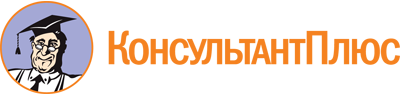 Закон Томской области от 27.12.2013 N 242-ОЗ
(ред. от 28.12.2022)
"Об Уполномоченном по защите прав предпринимателей в Томской области"
(принят постановлением Законодательной Думы Томской области от 19.12.2013 N 1706)
(с изм. и доп., вступ. в силу с 01.01.2023)Документ предоставлен КонсультантПлюс

www.consultant.ru

Дата сохранения: 23.06.2023
 27 декабря 2013 годаN 242-ОЗСписок изменяющих документов(в ред. Законов Томской областиот 06.09.2016 N 107-ОЗ, от 14.03.2019 N 13-ОЗ, от 07.10.2019 N 103-ОЗ,от 08.06.2020 N 86-ОЗ, от 13.08.2021 N 67-ОЗ, от 13.08.2021 N 69-ОЗ,от 28.12.2022 N 151-ОЗ)